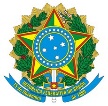 MINISTÉRIO DA EDUCAÇÃO E CULTURAUNIVERSIDADE FEDERAL DO PIAUÍPRÓ-REITORIA DE ASSUNTOS ESTUDANTIS E COMUNITÁRIOS COORDENADORIA DE ASSISTÊNCIA COMUNITÁRIACampus Universitário Ministro Petrônio Portella, Bairro Ininga, Bloco 6,Teresina, Piauí, Brasil; CEP 64.049-550Telefone: (86) 3215-5642/3215-5645;www.ufpi.br/praec  ses.praec@ufpi.edu.brANEXO IIDECLARAÇÃO DE IMÓVEL CEDIDOEu,___________________________________________________________________________________, nacionalidade_________________________________, portador/a do RG nº _______________________, emitido por ________________________, inscrito/a no CPF sob o nº _______________________, residente na Rua/Av/Travessa ___________________________________________________________________________________________________________________ Bairro ________________________________________________________________ CEP__________________, declaro, junto à UNIVERSIDADE FEDERAL DO PIAUÍ, que resido em moradia cedida por _______________________________________________________________________________, CPF Nº ____________________________, Grau de parentesco _________________________. _____________________________, ____ de __________ de ______.__________________________________________________________Assinatura do/a Declarante (proprietário/a do imóvel)_________________________________________Assinatura do/a estudanteConfirmo serem verdadeiras as informações prestadas, estando ciente de que a informação falsa incorrerá nas penas do crime do Art. 299 do Código Penal (falsidade ideológica), além de, caso configurada a prestação de informação falsa, apurada posteriormente à matrícula institucional do candidato, em procedimento que assegure o contraditório e a ampla defesa, ensejar o cancelamento da matrícula na Universidade Federal do Piauí, sem prejuízo das sanções penais cabíveis (de acordo com a Lei no 12.711/2012, o Decreto no 7.824/2012 e o Art. 9º da Portaria Normativa no 18/2012-MEC).